A1000 Variable Speed DriveA Single Drive for all Your Needs with Outstanding PerformanceThe A1000 is a full featured drive, providing outstanding quality, performance, flexibility, and environmental friendliness through 1000HP. Enjoy network communications, feedback, and expandable I/O to control anything from simple fans and pumps to complex machines. For new installations or retrofits, the A1000 provides a single robust solution, regardless of your application.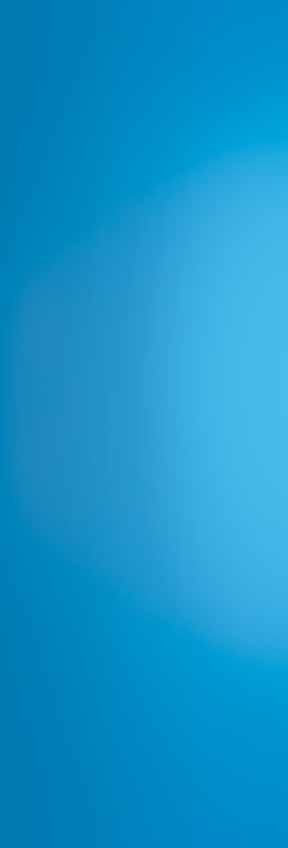 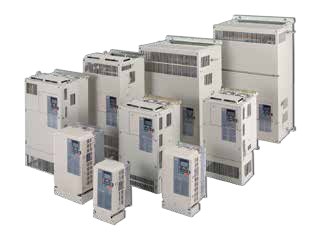 SpecificationsFeaturesClosed or open loop vector control for outstanding regulation, torque production, and position control capabilityContinuous Auto-tuning optimizes performance by compensating for changes in motor temperatureHigh Frequency Injection enables high precision open loop control of Interior Permanent Magnet MotorsFast acting current and voltage limiters help achieve continuous drive operation during periods of excessive demandHigh Slip Braking reduces installation cost and the need for dynamic braking resistorsCommunication options for all major industrial networks provides high speed control and monitoring, reducing installation costDriveWizard‰ computer software and Application Sets for easy configurationAuxiliary Control Power Unit maximizes production time and efficiency by maintaining network communication while main power is removedEmbedded Safe Torque Off minimizes downtime for applications requiring occasional intervention (SIL CL2, PLd, Category 3)Embedded function blocks, programmable with DriveWorksEZ‰, provide additional application flexibility and the opportunity to eliminate separate controllersUSB Copy Unit and Keypad configuration storage provide speed and convenience for duplicate configuration of multiple drivesRemovable terminal board with configuration storage provides convenience of configuration  backupMade with RoHS compliant materialsIntegrated DC Reactor (standard on 30HP and larger) for input harmonic reduction200-240V  /  3-Phase	380-480V / 3-Phase500-600V / 3-PhaseDocument  Number:  FL.A1000.01   •   05/27/2015   •   © 2009-2015Model Number CIMR-AUNormal DutyNormal DutyHeavy DutyHeavy DutyDimensions (in.)Dimensions (in.)Dimensions (in.)Model Number CIMR-AURated Output Current (Amps)HPRated Output Current (Amps)HPHWD2A0004FAA3.53/43.23/411.815.515.792A0006FAA6.015.0111.815.515.792A0008FAA8.026.9211.815.515.792A0010FAA9.638.0211.815.515.792A0012FAA12.0311.0311.815.515.792A0018FAA17.5514.0311.815.516.462A0021FAA21.07.517.5511.815.516.462A0030FAA30.01025.07.511.815.516.572A0040FAA40.01533.01011.815.516.572A0056FAA56.02047.01513.397.097.362A0069FAA69.02560.02015.758.667.762A0081FAA81.03075.02515.758.667.762A0110FAA1104085.03021.0210.0010.162A0138FAA138501154024.1710.9810.162A0169FAA169601455028.7412.9511.142A0211FAA211751806028.7412.9511.142A0250AAA2501002157527.7617.7212.992A0312AAA31212528310027.7617.7212.992A0360AAA36015034612531.5019.6913.782A0415AAA41517541515031.5019.6913.78Model Number CIMR-AUNormal DutyNormal DutyHeavy DutyHeavy DutyDimensions (in.)Dimensions (in.)Dimensions (in.)Model Number CIMR-AURated Output Current (Amps)HPRated Output Current (Amps)HPHWD5A0003FAA2.71 - 21.7111.815.515.795A0004FAA3.933.5211.815.515.795A0006FAA6.154.1311.815.516.465A0009FAA9.07.56.3511.815.516.465A0011FAA11.0109.87.511.815.516.575A0017FAA17.51512.51013.397.097.365A0022FAA22.02017.01513.397.097.365A0027FAA27.02522.02015.758.667.765A0032FAA32.03027.02515.758.667.765A0041FAA41.04032.03020.2810.9810.165A0052FAA52.05041.04020.2810.9810.165A0062FAA62.06052.05028.7412.9511.145A0077FAA77.07562.06028.7412.9511.145A0099FAA99.010077.07528.7412.9511.145A0125AAA12512599.010037.817.9512.995A0144AAA14415013012537.817.9512.995A0192AAA19220017215045.9819.8413.785A0242AAA24225020020045.9819.8413.78